Федеральное агентство по образованию ГОУ ВПО «Уральский государственный технический университет – УПИимени первого Президента России Б.Н. Ельцина»Проверка гипотезы о нормальном распределении генеральной совокупности по критерию Пирсона  и  проверка гипотезы о виде распределения.                                           Екатеринбург  2016Таблица для расчета показателей.Для оценки ряда распределения найдем следующие показатели:
Показатели центра распределения.
Средняя взвешенная (выборочная средняя)

Показатели вариации.
Абсолютные показатели вариации.
Размах вариации - разность между максимальным и минимальным значениями признака первичного ряда.
R = Xmax - Xmin = 96 - 61 = 35
Дисперсия - характеризует меру разброса около ее среднего значения (мера рассеивания, т.е. отклонения от среднего).

Несмещенная оценка дисперсии - состоятельная оценка дисперсии (исправленная дисперсия).

Среднее квадратическое отклонение (средняя ошибка выборки).

Каждое значение ряда отличается от среднего значения 72.18                  в среднем на 10.47
Оценка среднеквадратического отклонения.

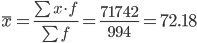 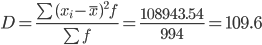 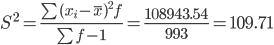 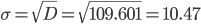 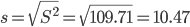 Проверка гипотез о виде распределения.
1. Проверим гипотезу о том, что Х распределено по нормальному закону с помощью критерия согласия Пирсона.

где n*i - теоретические частоты:

Вычислим теоретические частоты, учитывая, что:
n = 994, h=-1 (ширина интервала), σ = 10.47, xср = 72.18
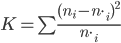 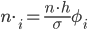 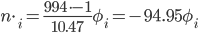 Сравним эмпирические и теоретические частоты. Составим расчетную таблицу, из которой найдем наблюдаемое значение критерия:
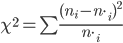 Определим границу критической области. Так как статистика Пирсона измеряет разницу между эмпирическим и теоретическим распределениями, то чем больше ее наблюдаемое значение Kнабл, тем сильнее довод против основной гипотезы.
Поэтому критическая область для этой статистики всегда правосторонняя: [Kkp;+∞).
Её границу Kkp = χ2(k-r-1;α) находим по таблицам распределения χ2 и заданным значениям σ, k = 20, r=2 (параметры xcp и σ оценены по выборке.
Kkp(0.05;17) = 27.58711; Kнабл = -7710.64
Наблюдаемое значение статистики Пирсона не попадает в критическую область: Кнабл < Kkp, поэтому нет оснований отвергать основную гипотезу. Справедливо предположение о том, что данные выборки имеют нормальное распределение.
4. Проверка гипотезы о равномерном распределении генеральной совокупности.
Для того чтобы проверить гипотезу о равномерном распределении X,т.е. по закону: f(x) = 1/(b-a) в интервале (a,b)
надо:
1. Оценить параметры a и b - концы интервала, в котором наблюдались возможные значения X, по формулам (через знак * обозначены оценки параметров):

2. Найти плотность вероятности предполагаемого распределения f(x) = 1/(b* - a*)
3. Найти теоретические частоты:
n1 = nP1 = n[f(x)*(x1 - a*)] = n*1/(b* - a*)*(x1 - a*)
n2 = n3 = ... = ns-1 = n*1/(b* - a*)*(xi - xi-1)
ns = n*1/(b* - a*)*(b* - xs-1)
4. Сравнить эмпирические и теоретические частоты с помощью критерия Пирсона, приняв число степеней свободы k = s-3, где s - число первоначальных интервалов выборки; если же было произведено объединение малочисленных частот, следовательно, и самих интервалов, то s - число интервалов, оставшихся после объединения.
Решение:
1. Найдем оценки параметров a* и b* равномерного распределения по формулам:


2. Найдем плотность предполагаемого равномерного распределения:
f(x) = 1/(b* - a*) = 1/(90.31 - 54.04) = 0.0276
3. Найдем теоретические частоты:
n1 = n*f(x)(x1 - a*) = 994 * 0.0276(72-54.04) = 492.2
n20 = n*f(x)(b* - x19) = 994 * 0.0276(90.31-63) = 748.48
Остальные ns будут равны:
ns = n*f(x)(xi - xi-1)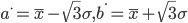 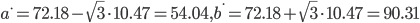 Определим границу критической области. Так как статистика Пирсона измеряет разницу между эмпирическим и теоретическим распределениями, то чем больше ее наблюдаемое значение Kнабл, тем сильнее довод против основной гипотезы.
Поэтому критическая область для этой статистики всегда правосторонняя: [Kkp;+∞).
Её границу Kkp = χ2(k-r-1;α) находим по таблицам распределения χ2 и заданным значениям s, k (число интервалов), r=2 (параметры a и b).
Kkp(17,0.05) = 27.58711; Kнабл = 2256.91
Наблюдаемое значение статистики Пирсона попадает в критическую область: Кнабл > Kkp, поэтому есть основания отвергать основную гипотезу. Данные выборки распределены не по равномерному закону.xiКол-во, fixi * fiНакопленная частота, S|x - xср|*f(x - xср)2*fЧастота, fi/n72536050.880.150.0050371107101511.7513.810.0101701510503032.6370.960.0151732014605016.513.610.0201742518507545.6283.260.02527530225010584.75239.410.030276352660140133.87512.060.0352614024401804474995.270.040262452790225457.884658.920.045363503150275458.754209.080.050364603840335490.54009.890.060465654225400466.383346.290.065466704620470432.252669.190.070467755025545388.132008.590.0755688054406253341394.480.080569855865710269.88856.880.0855969086408002144.2551086.540.0905889583608951503.3723790.760.095677554235950265.371280.410.055363442772994403.73703.990.0443Итого994717428387.46108943.541ixiuiφin*i172-0.01670,3989-37.87271-0.110,3961-37.61370-0.210,3902-37.054730.07880,3977-37.765740.170,3925-37.276750.270,3847-36.537760.370,3725-35.37861-1.070,2251-21.37962-0.970,2468-23.431063-0.880,2709-25.721164-0.780,292-27.721265-0.690,3144-29.851366-0.590,3352-31.831467-0.490,3521-33.431568-0.40,3683-34.971669-0.30,3802-36.117962.280,0297-2.8218881.510,1257-11.9319770.460,3572-33.912063-0.880,2709-25.72inin*ini-n*i(ni-n*i)2(ni-n*i)2/n*i15-37.87-42.871838.19-48.53210-37.61-47.612266.55-60.27315-37.05-52.052709.01-73.12420-37.76-57.763336.24-88.35525-37.27-62.273877.12-104.04630-36.53-66.534425.7-121.17735-35.37-70.374951.59-140840-21.37-61.373766.58-176.24945-23.43-68.434683.05-199.851050-25.72-75.725733.67-222.921160-27.72-87.727695.57-277.571265-29.85-94.858996.74-301.391370-31.83-101.8310368.55-325.791475-33.43-108.4311757.21-351.691580-34.97-114.9713217.82-377.991685-36.1-121.114664.88-406.241790-2.82-92.828615.54-3055.251895-11.93-106.9311435.05-958.131955-33.91-88.917905.86-233.112044-25.72-69.724861.02-188.99∑994994-7710.64inin*ini - n*i(ni - n*i)2(ni - n*i)2/n*i15492.2-487.2237365.88482.25210-27.4137.411399.410315-27.4142.411798.5042082.23-62.233872.0847.0952527.41-2.415.80.2163027.412.596.710.2473527.417.5957.632.1840-411.13451.13203518.53094527.4117.59309.4511.29105027.4122.59510.3718.62116027.4132.591062.1938.75126527.4137.591413.1151.56137027.4142.591814.0266.18147527.4147.592264.9382.64158027.4152.592765.85100.91168527.4157.593316.76121.011790740.03-650.03422544.85570.981895-219.27314.2798765.3101955-301.5356.5127089.0702044748.48-704.48496286.52663.06Итого9942256.91